InstructionsUse this form to propose one or more projects as a case study. A case study can celebrate achievements, help develop or refine advice, and/or share an experience.Please provide any relevant supporting information.Return completed form/s in PDF format to Government Records Innovation, rkqueries@archives.qld.gov.au.Find out more about recordkeeping case studies.Agency informationAgency name:What does your agency do (functions)? Contact detailsContact officer:Position title: Unit:Email:	Phone:Recordkeeping project information*To add another project, click the  (+) at the end of the above section as required.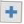 Supporting Information (optional)Attach copies of any documents to support your case study proposal.Please list any documentation attached in support of this application, in the table below.To add more rows: after entering text in relevant row, click the  (+) at the end of the row as required.Attachment No.Document title